Starosta Oleśnicki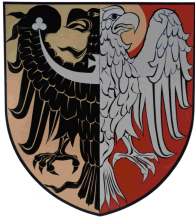 ul. Słowackiego 10, 56-400 OleśnicaOleśnica, dnia 4 grudnia 2023 r.AB.6740.246.2023.4.MPOBWIESZCZENIE 
O WYDANIU DECYZJI O ZEZWOLENIU NA REALIZACJĘ
INWESTYCJI DROGOWEJNa podstawie art. 11a ust. 1, art. 11f  ust. 3 i ust. 4 ustawy z dnia 10 kwietnia 2003 r. 
o szczególnych zasadach przygotowania i realizacji inwestycji w zakresie dróg publicznych (tekst jednolity: Dz. U. z 2023 r. poz. 162 ze zm.)  art. 49 ustawy z dnia 14 czerwca 1960 r. Kodeks postępowania administracyjnego (tekst jednolity: Dz. U. z 2023 r. poz. 775 ze zm.),zawiadamiam,że po rozpatrzeniu wniosku złożonego w dniu 27 czerwca 2023 r. i uzupełnionego w dniu 
13 września 2023 r., Starosta Oleśnicki, decyzją Nr 4/2023 z dnia 4 grudnia 2023 r., udzielił zezwolenia Inwestorowi – Burmistrzowi Miasta i Gminy Twardogóra, ul. Ratuszowa 14, 56-416 Twardogóra, działającemu za pośrednictwem pełnomocnika Pana Rafała Grendy – Wołkowa, 
dla zamierzenia budowlanego polegającego na rozbudowie drogi gminnej o długości 1057 m 
w ramach zadania nazwanego przez Inwestora: „Budowa i rozbudowa dróg gminnych o łącznej długości ok. 1.05 km w ul. Partyzantów i dz. 18/19 32AM w Twardogórze”Wnioskowana inwestycja realizowana będzie na działkach o niżej wymienionych numerach    ewidencyjnych gruntów:zajęcia stałe:dz. nr 18/18 AM-32, obręb Twardogóra (po podziale 18/20);dz. nr 19 AM-32, obręb Twardogóra (po podziale 19/1); dz. nr 16/1 AM-32, obręb Twardogóra (po podziale 16/18);dz. nr 111/1 AM-33, obręb Twardogóra (po podziale 111/3);dz. nr 8/14 AM-34, obręb Twardogóra (po podziale 8/18);dz. nr 8/13 AM-34, obręb Twardogóra;dz. nr 8/12 AM-34, obręb Twardogóra;dz. nr 8/15 AM-34, obręb Twardogóra;  zajęcia stałe: nieruchomości, na których prace budowlane będą realizowane na podstawie oświadczenia o posiadanym prawie do dysponowania nieruchomościami na cele budowlane, 
o którym mowa w art. 33 ust. 2 pkt 2 ustawy z dnia 7 lipca 1994 r. Prawo budowlane (tekst jednolity: Dz. U. z 2023 r. poz. 682 ze zm.), w związku z art. 11i ust. 1 ustawy 
o szczególnych zasadach przygotowania i realizacji inwestycji w zakresie dróg publicznych – istniejący pas drogowy:dz. nr 60 AM-33, obręb Twardogóra;dz. nr 52 AM-34, obręb Twardogóra;dz. nr 71/6 AM-33, obręb Twardogóra;dz. nr 79/2 AM-33, obręb Twardogóra; dz. nr 80/1 AM-33, obręb Twardogóra; dz. nr 110 AM-33, obręb Twardogóra; dz. nr 19 AM-34, obręb Twardogóra;dz. nr 12/14 AM-32, obręb Twardogóra;dz. nr 51 AM-34, obręb Twardogóra; dz. nr 18/1 AM-32, obręb Twardogóra; dz. nr 18/12 AM-32, obręb Twardogóra; dz. nr 17 AM-32, obręb Twardogóra; dz. nr 18/19 AM-32, obręb Twardogóra; nieruchomości zajęte dla celów przebudowy innych dróg publicznych, budowy sieci uzbrojenia terenu i budowy urządzeń wodnych – art. 11f ust. 1 pkt 8 lit. e,  lit. g i lit. f ustawy 
o szczególnych zasadach przygotowania i realizacji inwestycji w zakresie dróg publicznychdz. nr 227 AM-2, obręb Moszycedz. nr 31 AM-35, obręb TwardogóraWydana decyzja zatwierdza podział nieruchomości w następujący sposób:Tabela Nr 1Niżej wymienione nieruchomości, oznaczone wg katastru nieruchomości, przechodzą z mocy prawa 
na własność Miasta i Gminy Twardogóra z dniem, w którym niniejsza decyzja stanie się ostateczna, 
za odszkodowaniem ustalonym w odrębnym postępowaniu (art. 12 ust. 4 pkt 2 i ust. 4a cyt. ustawy):     Tabela nr 2Z treścią decyzji Starosty Oleśnickiego Nr 4/2023 wydanej dnia 4 grudnia 2023 r., zapoznać się można w siedzibie Starostwa Powiatowego w Oleśnicy przy ul. Słowackiego 10, w Wydziale Architektury i Budownictwa, pokój 321, w godzinach pracy Urzędu.W związku z powyższym informuję, zgodnie z art. 49 Kodeksu postępowania administracyjnego, że zawiadomienie niniejsze uważa się za dokonane po upływie czternastu dni od dnia publicznego ogłoszenia, tj. od daty ukazania się obwieszczenia na tablicy ogłoszeń Starostwa Powiatowego 
w Oleśnicy, na tablicy ogłoszeń Urzędu Miasta i Gminy Twardogóra, w Biuletynie Informacji Publicznej wymienionych Urzędów oraz w prasie lokalnej. Upływ czternastu dni, w ciągu których niniejsze obwieszczenie zostało podane do publicznej wiadomości w sposób określony powyżej powoduje, 
że czynność doręczenia decyzji Starosty Oleśnickiego uważa się za dokonaną ze skutkiem prawnym.Sporządziła: Małgorzata Pietrzaktel. (71) 314-01-53, II piętro, pokój 321____________________________________________________________________________________Starostwo Powiatowe w Oleśnicy, 56-400 Oleśnica, ul. Słowackiego 10,Strona internetowa: www.olesnica.starostwo.gov.pl, e-mail: biuropodawcze@powiat-olesnicki.pltel. 71 314 01 11, fax: 314 01 10Lp.Obręb
 i Arkusz mapyNr jednostki rejestrowej(nr Księgi Wieczystej)Stan przed podziałemStan przed podziałemStan po podzialeStan po podzialeLp.Obręb
 i Arkusz mapyNr jednostki rejestrowej(nr Księgi Wieczystej)Nr działkiPowierzchnia działkihaNr działki projektowanejPowierzchnia działkiha10001TwardogóraAM-33WR1E/00023266/3111/10.0694111/30.004010001TwardogóraAM-33WR1E/00023266/3111/10.0694111/40.065420001TwardogóraAM-32WR1E/00094005/4191.117319/10.040520001TwardogóraAM-32WR1E/00094005/4191.117319/21.076830001TwardogóraAM-34WR1E/00091606/68/140.05298/180.003030001TwardogóraAM-34WR1E/00091606/68/140.05298/190.049940001Twardogóra AM-32WR1E/00090534/316/10.600416/180.034540001Twardogóra AM-32WR1E/00090534/316/10.600416/190.565950001TwardogóraAM-32WR1E/00036754/518/180.218918/200.010350001TwardogóraAM-32WR1E/00036754/518/180.218918/210.2086Lp. Nr działkiNr działkiObrębAMPowierzchnia działki haWłaściciel/Użytkownik wieczysty/ Zarządcawg ewidencjiWłaściciel/ Użytkownik wieczysty/ Zarządca Nieruchomości 
wg KWLp. przedpodziałempopodzialeObrębAMPowierzchnia działki haWłaściciel/Użytkownik wieczysty/ Zarządcawg ewidencjiWłaściciel/ Użytkownik wieczysty/ Zarządca Nieruchomości 
wg KW18/13-0001Twardogóra AM-340.0378Skarb PaństwaSkarb Państwa28/12-0001Twardogóra AM-340.0052Pani Maria PelcPani Maria Pelc38/15-0001Twardogóra AM-340.0133Pani Maria PelcPani Maria Pelc418/1818/200001Twardogóra AM-320.0103Pan Waldemar WalczakPan Waldemar Walczak5111/1111/30001Twardogóra AM-330.0040Pani Maria KaszczyszynPani Maria Kaszczyszyn